Local e data: ______________, ______ de__________________de 202__________________________________________Assinatura do beneficiário/pensionista/procuradorÀ Diretoria de Gestão de Pessoas/PROGEP:Dados do Requerente2.  Dados do Ex-servidorÀ Diretoria de Gestão de Pessoas/PROGEP:Dados do Requerente2.  Dados do Ex-servidor3 . Declaração3 . DeclaraçãoDeclaro para os devidos fins e efeitos legais, sob as penas da lei, que o requerente ao benefício de pensão:3.1 ( ) é emancipado (caso o(a) dependente seja maior de 16 anos e menor de 18 anos)3.2 ( ) não é emancipado (caso o(a) dependente seja maior de 16 anos e menor de 18 anos)3.3 ( ) incorreu em pelo menos uma das situações abaixo (caso o(a) dependente seja maior de 18 anos)3.4 ( ) não incorreu em nenhuma das situações abaixo (caso o(a) dependente seja maior de 18 anos)Nos termos do art. 5º do Código Civil, a emancipação ocorre nas seguintes situações:a) pela concessão dos pais, ou de um deles na falta do outro, mediante instrumento público, independentemente de homologação judicial, ou por sentença do juiz, ouvido o tutor, se o menor tiver dezesseis anos completos;b) pelo casamento;c) pelo exercício de emprego público efetivo;d) pela colação de grau em curso de ensino superior;e) pelo estabelecimento civil ou comercial, ou pela existência de relação de emprego, desde que, em função deles, o menor com dezesseis anos completos tenha economia própria.*Declaro, ainda, que tenho consciência de que constitui crime, previsto no art. 299 do Código Penal Brasileiro, prestar declaração falsa com o fim de criar obrigação ou alterar a verdade sobre fato juridicamente relevante e que a penalidade aplicada no seu cumprimento varia de 01 (um) a 03 (três) anos de reclusão e multa.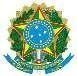 